АЛЕКСАНДРОВСКИЙ СЕЛЬСКИЙ СОВЕТ ДЕПУТАТОВНИЖНЕИНГАШСКОГО РАЙОНАКРАСНОЯРСКОГО КРАЯР Е Ш Е Н И Е 28.11.2018                           д.Александровка                           № 18-86В соответствии с Федеральным законом от 06.10.2003 № 131-ФЗ «Об общих принципах организации местного самоуправления в Российской Федерации», руководствуясь ст. 46.1 Устава Александровского сельсовета Нижнеингашского района Красноярского края, Александровский сельский Совет депутатов РЕШИЛ:1. Утвердить Положение о старосте сельского населенного пункта в Александровском сельсовете согласно Приложению №1.2. Утвердить форму удостоверения старосты сельского населенного пункта в Александровском сельсовете согласно Приложению №2.3. Решение Александровского сельского Совета депутатов  от 30.03.2017 №8-43 «Об утверждении Положения о старосте сельского поселения» считать утратившим силу.4. Решение опубликовать в печатном издании «Александровские вести» и на сайте администрации Александровского сельсовета. 5. Решение вступает в силу с момента опубликования.Глава сельсовета                                                         Н.Н.Былин                                                                           Приложение № 1 к решению                                                                               сельского Совета                                                                                  депутатов  от 28.11.2018 № 18-86ПОЛОЖЕНИЕо старосте сельского населенного пункта Александровского сельсовета Нижнеингашского района1. Общие положения	1.1. Для организации взаимодействия органов местного самоуправления Александровского сельсовета и жителей сельского населенного пункта при решении вопросов местного значения в сельском населенном пункте, расположенном на территории Александровского сельсовета, назначается староста сельского населенного пункта (далее также - староста).	1.2. Староста сельского населенного пункта не является лицом, замещающим государственную должность, должность государственной гражданской службы, муниципальную должность или должность муниципальной службы, не может состоять в трудовых отношениях и иных непосредственно связанных с ними отношениях с органами местного самоуправления.	1.3. В своей деятельности староста руководствуется Конституцией Российской Федерации, Федеральным законом от 06.10.2003 № 131-ФЗ «Об общих принципах организации местного самоуправления в Российской Федерации», Законами Красноярского края, Уставом Александровского сельсовета Нижнеингашского района Красноярского края, настоящим Положением, иными нормативно-правовыми актами Российской Федерации, Красноярского края, муниципальными правовыми актами.	1.4. Староста осуществляет свою деятельность на принципах законности и добровольности.2. Порядок назначения старосты	2.1. Старостой может быть назначен гражданин Российской Федерации, достигший на день рассмотрения вопроса о выдвижении старосты сельского населенного пункта возраста 18 лет, обладающий избирательным правом, постоянно проживающий в границах населенного пункта.	2.2. Старостой сельского населенного пункта не может быть назначено лицо:	1) замещающее государственную должность, должность государственной гражданской службы, муниципальную должность или должность муниципальной службы;	2) признанное судом недееспособным или ограниченно дееспособным;	3) имеющее непогашенную или неснятую судимость.	2.3. Срок полномочий старосты сельского населенного пункта 2 года.	2.4. Староста сельского населенного пункта назначается Александровским сельским Советом по представлению схода граждан сельского населенного пункта из числа лиц, проживающих на территории Александровского сельсовета  и обладающих активным избирательным правом.	2.5. Сход граждан по вопросу определения кандидатуры старосты сельского населенного пункта правомочен при участии в нем более половины обладающих избирательным правом жителей населенного пункта.		2.6. Организационная подготовка и проведение схода граждан по определению кандидатуры старосты сельского населенного пункта осуществляется администрацией Александровского сельсовета с обязательным участием главы администрации Александровского сельсовета (или его представителя).	2.7. Кандидатура старосты может быть предложена:	1) путем самовыдвижения;	2) населением - жителями населенного пункта (населенных пунктов);	3) главой или органом местного самоуправления муниципального образования;	2.8. Подготовка схода граждан осуществляется открыто и гласно. 	Муниципальный правовой акт администрации Александровского сельсовета  о назначении схода граждан  должен содержать сведения о дате, времени, месте его проведения, вопросе, вносимом на рассмотрение, инициаторе созыва, предварительной повестке дня, порядке ознакомления с материалами, обсуждение которых предполагается на сходе граждан.	2.9. В случае, если на должность старосты предложена одна кандидатура, то решение по вопросу ее выдвижения считается принятым, если за него проголосовало более половины участников схода граждан.	В случае, если на должность старосты было предложено несколько кандидатур, то сначала определяется кандидатура, набравшая наибольшее количество голосов от числа принявших участие в голосовании. Решение по вопросу выдвижения победившей кандидатуры на должность старосты считается принятым, если за него проголосовало более половины участников схода граждан.	2.10. Решение о выдвижении кандидатуры старосты сельского населенного пункта направляется в Совет депутатов Александровского сельсовета, в течение 3 дней со дня его принятия. 	2.11. Вопрос назначения на должность старосты сельского населенного разрешается в порядке и сроки, установленные регламентом Александровского сельского Совета депутатов.3. Организация деятельности старосты сельского населенного пункта	3.1. Староста сельского населенного пункта осуществляет свою деятельность на безвозмездной основе.	3.2. Староста для решения возложенных на него задач:	1) взаимодействует с органами местного самоуправления, муниципальными предприятиями и учреждениями, и иными организациями по вопросам решения вопросов местного значения в сельском населенном пункте;	2) взаимодействует с населением, в том числе посредством участия в сходах, собраниях, конференциях граждан, направляет по результатам таких мероприятий обращения и предложения, в том числе оформленные в виде проектов муниципальных правовых актов, подлежащие обязательному рассмотрению органами местного самоуправления;	3) информирует жителей сельского населенного пункта по вопросам организации и осуществления местного самоуправления, а также содействует в доведении до их сведения иной информации, полученной от органов местного самоуправления;	4) содействует органам местного самоуправления в организации и проведении публичных слушаний и общественных обсуждений, обнародовании их результатов в сельском населенном пункте.	3.3. В ходе реализации возложенных задач староста:	1) привлекает жителей закрепленной территории к работам по благоустройству, озеленению и улучшению санитарного состояния населенных пунктов, детских и спортивных площадок, поддержанию в надлежащем состоянии кладбищ, братских могил;	2) содействует в реализации прав и законных интересов жителей закрепленной территории путем направления в органы государственной власти и местного самоуправления заявлений, предложений и жалоб граждан;	3) выясняет мнение жителей населенного пункта по проектам решений представительного органа путем его обсуждения;	4) разрабатывает и вносит на рассмотрение в органы местного самоуправления предложения по программе развития соответствующей территории, по организации работы учреждений здравоохранения, культуры, торговли, образования, по благоустройству населенных пунктов, сохранности и надлежащего использования муниципального жилищного фонда, охраны природы, рационального использования природных ресурсов, развития фермерских (крестьянских) хозяйств;5) вносит по поручению граждан, по своей инициативе вопросы на обсуждение или рассмотрение представительного органа муниципального образования и администрации муниципального образования, а также предложения, направленные на улучшение деятельности органов местного самоуправления поселения;	6) при необходимости присутствует, выступает на заседаниях представительного органа муниципального образования, обращается с письменными и устными запросами, заявлениями и документами в любые органы местного самоуправления, к руководителям предприятий, организаций и учреждений, от которых зависит решение того или иного вопроса, затрагивающего интересы граждан, проживающих на территории населенного пункта;	7) вправе требовать от соответствующих должностных лиц ответа о принятых по его обращениям мерах;	8) по выявленным фактам нарушений направляет информацию в соответствующие органы государственной власти и органы местного самоуправления для принятия мер в соответствии с действующим законодательством.	9) осуществляет иные полномочия и права, предусмотренные уставом Александровского сельсовета, настоящим Положением, иными нормативными правовыми актами.	3.2. Совет депутатов Александровского сельсовета координирует деятельность старосты, знакомит его с соответствующими актами органов государственной власти и органов местного самоуправления, обобщает и распространяет положительный опыт их деятельности.	3.3. Администрация Александровского сельсовета обеспечивает изготовление по единому образцу бланка удостоверения старосты населенного пункта.4. Прекращение полномочий старосты	4.1. Полномочия старосты сельского населенного пункта прекращаются досрочно в следующих случаях:	1) смерти;	2) отставки по собственному желанию;	3) признания судом недееспособным или ограниченно дееспособным;	4) признания судом безвестно отсутствующим или объявления умершим;	5) вступления в отношении его в законную силу обвинительного приговора суда;	6) выезда за пределы Российской Федерации на постоянное место жительства;	7) прекращения гражданства Российской Федерации;	8) по решению сельского Совета депутатов, в состав которого входит данный сельский населенный пункт, по представлению схода граждан сельского населенного пункта.	Решение схода граждан по вопросу прекращения полномочий старосты считается принятым, если за него проголосовало более половины участников схода граждан.                                                                         Приложение № 2 к решению                                                                         сельского Совета депутатов                                                                           от 28.11.2018 № 18-86Форма удостоверениястаросты населенного пункта в Александровском сельсоветеДата выдачи«____» _________20 ___г. М.П.УДОСТОВЕРЕНИЕ СТАРОСТЫ № ____Действительно с «____» _______ г. по «____» _______ г. 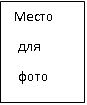 Фамилия _____________________________Имя _________________________________Отчество________________________________________________________________________________________________________________(наименование населенного пункта)Глава муниципального образования М.П._____________________ ________________(подпись) (ФИО)Настоящее удостоверение подлежит возвратупри оставлении должности старосты	Об утверждении Положения о старосте сельского населенного пункта Александровского сельсовета